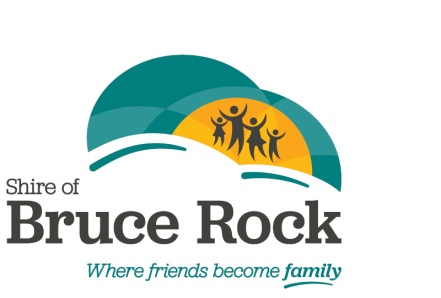 Shire of Bruce RockAPPLICATION FOR A CERTIFICATE OF REGISTRATIONI, ___________________________________________of__________________________________________(Name)						(Address)_____________________________________________ Telephone No: _____________________________(Town)			(Postcode)Certify, for the purposes of section 16(1a) of the Dog Act, that means exist on the premises at which the dog will ordinarily be kept for effectively confining the dog within those premises.Owner’s Name: __________________________________________________________________________Premises where dog will ordinarily be kept: ___________________________________________________Telephone No: _______________________________________Name of Dog: ______________________________________Sex: _____________________________________________Colour: ___________________________________________Distinguishing Marks: ___________________________________________________________Age:	Years: ___________ Months: ________________Breed: _________________________________________Sterilised:	Yes 	   NoMicrochip:	Yes          No	      If yes, Microchip No: ___________________________
Concession:	Pensioner: 	      Work Dog: Signature: ______________________________      Dated: ______/_______/_______This registration is valid until: _____/_____/_____ -   Unless cancelled pursuant to section 16 of Dog ActDate of issue: _____/_____/_____    Signature of registration Officer: ____________________________Concession sighted: Yes:	No:	 Signature: __________________________________Concession Number: ___________________________________________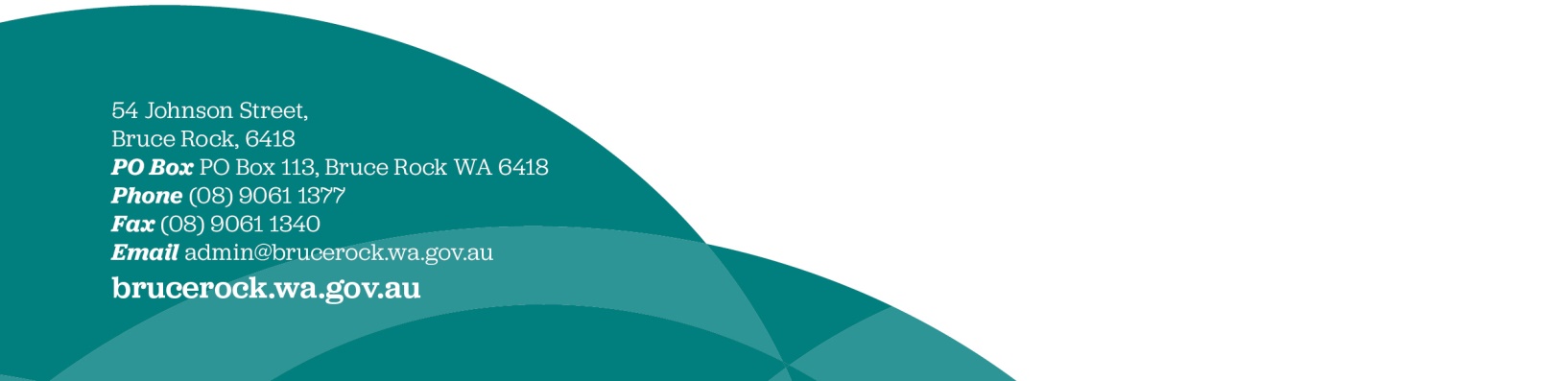 